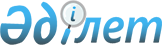 О возложении исполнения обязанностей Председателя Агентства Республики Казахстан по управлению земельными ресурсамиПостановление Правительства Республики Казахстан от 27 ноября 2007 года N 1136

      Правительство Республики Казахстан  ПОСТАНОВЛЯЕТ : 

      возложить на Раймбекова Каналбека Утжановича - заместителя Председателя Агентства Республики Казахстан по управлению земельными ресурсами исполнение обязанностей Председателя Агентства Республики Казахстан по управлению земельными ресурсами.        Премьер-Министр 

      Республики Казахстан 
					© 2012. РГП на ПХВ «Институт законодательства и правовой информации Республики Казахстан» Министерства юстиции Республики Казахстан
				